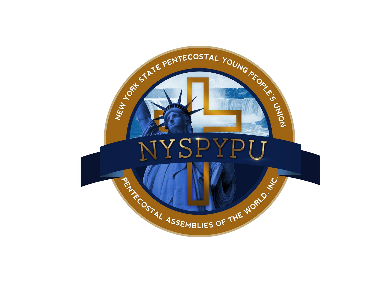 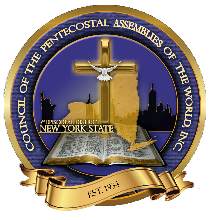 Date:  NEW YORK STATE COUNCIL, INC. of thePentecostal Assemblies of the WorldYOUNG PEOPLE’S UNIONCHURCH REPORTNAME OF CHURCH:  	CHURCH ADDRESS:    PASTOR:       Youth LeaderATTENDANCE INFORMATIONSTATE FINANCENATIONAL FINANCELOCAL INFORMATION (Give a brief summary about what the Young People are doing at your church.) NameAddressTelephoneNumber of Young People added since last CouncilNumber of Young People Baptized and filled with the Holy Ghost since last CouncilNumber of Active Young People (under 35 years old)Number of Young People (under 35 years old) attending this Business SessionNumber of Members Paying DuesAmount of Dues ($1.00 per member)$Love Offering to Young People Auxiliary$Love Offering to Educational Fund$State Ways & Means ($5.00)$Offering to National Young People’s Union($10.00 per Council Session$TOTAL$